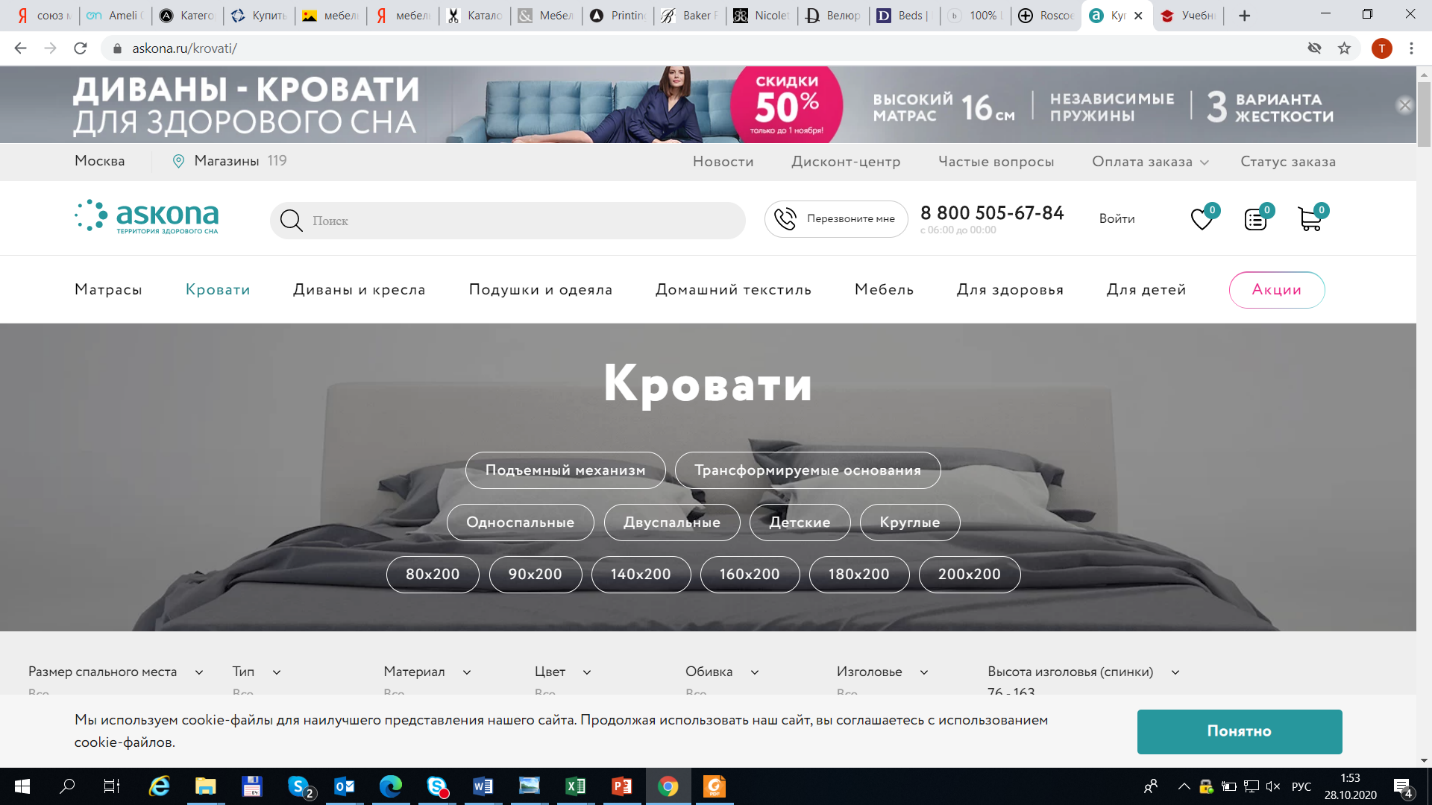 Уважаемый клиент,Благодарим Вас за выбор мебели в компании Аскона. Данные рекомендации помогут вам надолго сохранить идеальный внешний вид мебели в текстильной обивке.Вами выбран материал из коллекции  Lima.Ткань Lima относится к категории мебельных рогожек.Коллекция мебельной рогожки Lima занимает особое место в ряду мебельных тканей от Асконы. Фактурное крупно-графичное переплетение нитей придает мебели дополнительный визуальный объем, а природная цветовая гамма  создает в доме атмосферу спокойного уюта и комфорта.Рогожка Lima – отличный компаньон для создания экологичного интерьера, она прекрасно будет смотреться и в стиле кантри, и прованс, а если обивка будет светлых холодных тонов, то отлично впишется в скандинавский стиль. Используя ткани-компаньоны  коллекции -  Lima Spot, Lima Labirint, Lima Rose просто создать уникальное и неповторимое дизайнерское мебельное изделие. Ткань устойчива к деформациям и истиранию, отличается хорошей воздухопроницаемостью и, как следствие, антибактериальным эффектом. Подходит для людей, склонных к аллергии. Благодаря эластичности ткань долго сохраняет первоначальный вид, не деформируется и сохраняет форму на долгие годы.Рекомендации по уходу:Рекомендуется беречь от воздействия прямых солнечных лучей и ламп накаливания.Для самостоятельной очистки допускается использование специальных моющих средств, предназначенных для ухода за мебельными тканями.При удалении загрязнений рекомендуется использовать неконцентрированный мыльный раствор.Рекомендуется удалять пыль при помощи влажной губки или салфетки.Разрешена сухая химчистка от специализированных компаний.Съемные чехлы мебели можно стирать вручную, в теплой воде с мыльным раствором.Гладить при низких температурах. Не стирать и не отжимать в стиральной машине и не использовать отбеливатель.Технические характеристики:Тип ткани: рогожкаСостав: 100% полиэстерИзносостойкость к истиранию: 75 000 циклов (для мебели норма не ниже 7000 циклов).Производитель: Турция